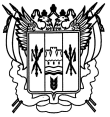 ТЕРРИТОРИАЛЬНАЯ  ИЗБИРАТЕЛЬНАЯ КОМИССИЯ ЗИМОВНИКОВСКОГО РАЙОНА РОСТОВСКОЙ ОБЛАСТИ ПОСТАНОВЛЕНИЕ05 сентября 2018 год                                                                                   № 111-1 п. ЗимовникиО распределении обязанностей между членами территориальной избирательной комиссии Зимовниковского района в день голосования на выборах депутатов Законодательного Собрания Ростовской области шестого созыва 09 сентября 2018 годаВ соответствии ч. 9 ст. 26 Федерального закона от 12.06.2002 г. № 67-ФЗ «Об основных гарантиях избирательных прав и права на уачстие в референдуме граждан Российской Федерации», Территориальная избирательная комиссия Зимовниковского района Ростовской области ПОСТАНОВЛЯЕТ:Назначить членов территориальной избирательной комиссии, ответственных в день голосования:- Абрамович Л.В., Харьковского В.В. – за организацию взаимодействия с участковыми избирательными комиссиями и Избирательной комиссией Ростовской области;- Харьковского В.В., Дьяченко В.А. - за рассмотрение жалоб и обращений, связанных с нарушением избирательных прав  граждан;- Абрамович Л.В., Харьковского В.В., Чернокнижникова Ю.А. – за прием и проверку избирательных документов от участковых избирательных комиссий;- Панченко Т.П. – за взаимодействие с органами местного самоуправления, ОВД, прокуратурой, судом;  - Панченко Т.П. – за работу с представителями кандидатов, общественных организаций, политических партий, средств массовой информации;- Ляшенко М.И. – за прием упакованных избирательных бюллетеней от участковых избирательных комиссий;- Салтовского Г.Г., Филатова В.В. – за обеспечением работы транспорта, связи, электроснабжения, видеонаблюдением в УИК, ТИК; - Красюкову Е.А. – по контролю за заполнение увеличенной формы сводной таблицы участковыми избирательными комиссиями в УИК, ТИК. Контроль за выполнением настоящего постановления возложить на секретаря территориальной избирательной комиссии Зимовниковского района Абрамович Л.В.Председатель комиссии					         	Т.П. ПанченкоСекретарь комиссии							Л.В. Абрамович